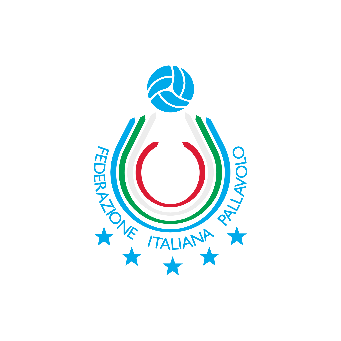 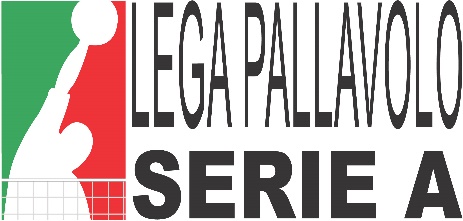 80°Campionato diPallavolo MaschileSerie A Credem Banca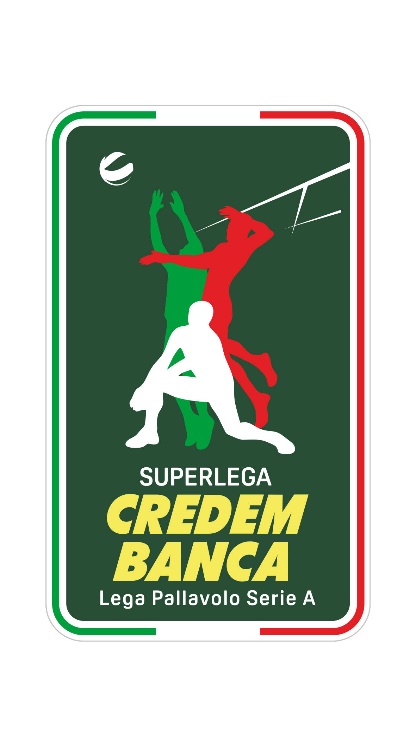 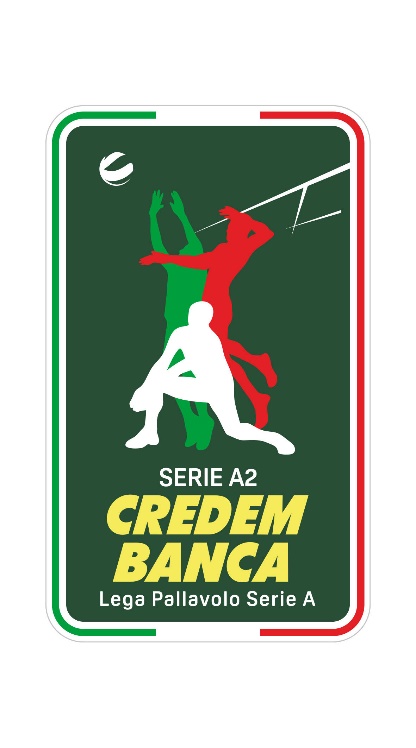 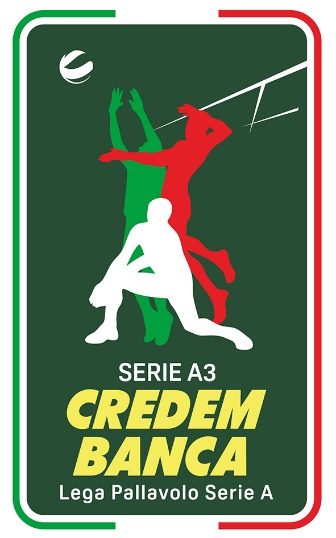 Calendario Ufficiale2024/25Calendario SuperLega Credem Banca 2024/25Giornata 1 
Andata 29 Settembre 2024 - Ritorno 15 Dicembre 2024
Sir Susa Vim Perugia - Rana Verona
Gas Sales Bluenergy Piacenza - Valsa Group Modena
Cucine Lube Civitanova - Sonepar Padova
Cisterna Volley - Itas Trentino
Gioiella Prisma Taranto - Allianz Milano
Yuasa Battery Grottazzolina - Vero Volley MonzaGiornata 2 
Andata 6 Ottobre 2024 - Ritorno 22 Dicembre 2024
Itas Trentino - Gioiella Prisma Taranto
Vero Volley Monza - Gas Sales Bluenergy Piacenza
Allianz Milano - Cucine Lube Civitanova
Rana Verona - Cisterna Volley
Valsa Group Modena - Yuasa Battery Grottazzolina
Sonepar Padova - Sir Susa Vim PerugiaGiornata 3 
Andata 13 Ottobre 2024 - Ritorno 26 Dicembre 2024
Cucine Lube Civitanova - Vero Volley Monza
Allianz Milano - Itas Trentino
Valsa Group Modena - Sir Susa Vim Perugia
Cisterna Volley - Gas Sales Bluenergy Piacenza
Gioiella Prisma Taranto - Sonepar Padova
Yuasa Battery Grottazzolina - Rana VeronaGiornata 4 
Andata 20 Ottobre 2024 - Ritorno 5 Gennaio 2025
Itas Trentino - Valsa Group Modena
Sir Susa Vim Perugia - Cisterna Volley
Gas Sales Bluenergy Piacenza - Gioiella Prisma Taranto
Vero Volley Monza - Allianz Milano
Rana Verona - Cucine Lube Civitanova
Yuasa Battery Grottazzolina - Sonepar PadovaGiornata 5 
Andata 27 Ottobre 2024 - Ritorno 12 Gennaio 2025
Itas Trentino - Sir Susa Vim Perugia
Cucine Lube Civitanova - Cisterna Volley
Allianz Milano - Rana Verona
Valsa Group Modena - Vero Volley Monza
Sonepar Padova - Gas Sales Bluenergy Piacenza
Gioiella Prisma Taranto - Yuasa Battery GrottazzolinaGiornata 6 
Andata 3 Novembre 2024 - Ritorno 19 Gennaio 2025
Sir Susa Vim Perugia - Cucine Lube Civitanova
Gas Sales Bluenergy Piacenza - Allianz Milano
Vero Volley Monza - Gioiella Prisma Taranto
Rana Verona - Valsa Group Modena
Cisterna Volley - Sonepar Padova
Yuasa Battery Grottazzolina - Itas TrentinoGiornata 7 
Andata 10 Novembre 2024 - Ritorno 2 Febbraio 2025
Itas Trentino - Rana Verona
Cucine Lube Civitanova - Gas Sales Bluenergy Piacenza
Allianz Milano - Yuasa Battery Grottazzolina
Valsa Group Modena - Cisterna Volley
Sonepar Padova - Vero Volley Monza
Gioiella Prisma Taranto - Sir Susa Vim PerugiaGiornata 8 
Andata 17 Novembre 2024 - Ritorno 9 Febbraio 2025 
Sir Susa Vim Perugia - Yuasa Battery Grottazzolina
Gas Sales Bluenergy Piacenza - Itas Trentino
Cucine Lube Civitanova - Valsa Group Modena
Vero Volley Monza - Rana Verona
Cisterna Volley - Gioiella Prisma Taranto
Sonepar Padova - Allianz MilanoGiornata 9 
Andata 24 Novembre 2024 - Ritorno 16 Febbraio 2025
Itas Trentino - Vero Volley Monza
Allianz Milano - Sir Susa Vim Perugia
Rana Verona - Gas Sales Bluenergy Piacenza
Valsa Group Modena - Sonepar Padova
Gioiella Prisma Taranto - Cucine Lube Civitanova
Yuasa Battery Grottazzolina - Cisterna VolleyGiornata 10 
Andata 1 Dicembre 2024 - Ritorno 23 Febbraio 2025
Gas Sales Bluenergy Piacenza - Yuasa Battery Grottazzolina
Cucine Lube Civitanova - Itas Trentino
Vero Volley Monza - Sir Susa Vim Perugia
Allianz Milano - Cisterna Volley
Sonepar Padova - Rana Verona
Gioiella Prisma Taranto - Valsa Group ModenaGiornata 11 
Andata 8 Dicembre 2024 - Ritorno 2 Marzo 2025
Itas Trentino - Sonepar Padova
Sir Susa Vim Perugia - Gas Sales Bluenergy Piacenza
Rana Verona - Gioiella Prisma Taranto
Valsa Group Modena - Allianz Milano
Cisterna Volley - Vero Volley Monza
Yuasa Battery Grottazzolina - Cucine Lube CivitanovaCalendario Serie A2 Credem Banca 2024/25Giornata 1 
Andata 6 Ottobre 2024 - Ritorno 26 Dicembre 2024
Emma Villas Siena - Evolution Green Aversa
Consar Ravenna - Virtus Volley Fano
Tinet Prata di Pordenone - Conad Reggio Emilia
Gruppo Consoli Sferc Brescia - Acqua S Bernardo Cuneo
Campi Reali Cantù - Delta Group Porto Viro
Banca Macerata - Abba Pineto
OmiFer Palmi - Cosedil Aci CastelloGiornata 2 
Andata 13 Ottobre 2024 - Ritorno 29 Dicembre 2024
Cosedil Aci Castello - Gruppo Consoli Sferc Brescia
Acqua S Bernardo Cuneo - Campi Reali Cantù
Delta Group Porto Viro - Tinet Prata di Pordenone
Evolution Green Aversa - OmiFer Palmi
Conad Reggio Emilia - Consar Ravenna
Abba Pineto - Emma Villas Siena
Virtus Volley Fano - Banca MacerataGiornata 3 
Andata 20 Ottobre 2024 - Ritorno 6 Gennaio 2025
Acqua S Bernardo Cuneo - Delta Group Porto Viro
Consar Ravenna - Emma Villas Siena
Gruppo Consoli Sferc Brescia - Conad Reggio Emilia
Campi Reali Cantù - Virtus Volley Fano
Evolution Green Aversa - Abba Pineto
Banca Macerata - Cosedil Aci Castello
OmiFer Palmi - Tinet Prata di PordenoneGiornata 4 
Andata 27 Ottobre 2024 - Ritorno 12 Gennaio 2025
Cosedil Aci Castello - Campi Reali Cantù
Emma Villas Siena - Gruppo Consoli Sferc Brescia
Tinet Prata di Pordenone - Consar Ravenna
Delta Group Porto Viro - Abba Pineto
Conad Reggio Emilia - Evolution Green Aversa
Virtus Volley Fano - Acqua S Bernardo Cuneo
OmiFer Palmi - Banca MacerataGiornata 5 
Andata 31 Ottobre 2024 - Ritorno 19 Gennaio 2025
Acqua S Bernardo Cuneo - Conad Reggio Emilia
Consar Ravenna - Delta Group Porto Viro
Gruppo Consoli Sferc Brescia - Tinet Prata di Pordenone
Campi Reali Cantù - OmiFer Palmi
Evolution Green Aversa - Cosedil Aci Castello
Abba Pineto - Virtus Volley Fano
Banca Macerata - Emma Villas SienaGiornata 6 
Andata 3 Novembre 2024 - Ritorno 26 Gennaio 2025
Cosedil Aci Castello - Abba Pineto
Emma Villas Siena - Acqua S Bernardo Cuneo
Tinet Prata di Pordenone - Campi Reali Cantù
Delta Group Porto Viro - Evolution Green Aversa
Conad Reggio Emilia - Banca Macerata
Virtus Volley Fano - Gruppo Consoli Sferc Brescia
OmiFer Palmi - Consar RavennaGiornata 7 
Andata 10 Novembre 2024 - Ritorno 2 Febbraio 2025
Acqua S Bernardo Cuneo - Cosedil Aci Castello
Emma Villas Siena - Delta Group Porto Viro
Gruppo Consoli Sferc Brescia - OmiFer Palmi
Evolution Green Aversa - Consar Ravenna
Conad Reggio Emilia - Virtus Volley Fano
Abba Pineto - Tinet Prata di Pordenone
Banca Macerata - Campi Reali CantùGiornata 8 
Andata 17 Novembre 2024 - Ritorno 9 Febbraio 2025
Cosedil Aci Castello - Conad Reggio Emilia
Consar Ravenna - Gruppo Consoli Sferc Brescia
Tinet Prata di Pordenone - Emma Villas Siena
Delta Group Porto Viro - Virtus Volley Fano
Campi Reali Cantù - Abba Pineto
Evolution Green Aversa - Banca Macerata
OmiFer Palmi - Acqua S Bernardo CuneoGiornata 9 
Andata 24 Novembre 2024 - Ritorno 16 Febbraio 2025
Acqua S Bernardo Cuneo - Tinet Prata di Pordenone
Emma Villas Siena - Cosedil Aci Castello
Gruppo Consoli Sferc Brescia - Evolution Green Aversa
Delta Group Porto Viro - Banca Macerata
Conad Reggio Emilia - Campi Reali Cantù
Abba Pineto - Consar Ravenna
Virtus Volley Fano - OmiFer PalmiGiornata 10 
Andata 1 Dicembre 2024 - Ritorno 23 Febbraio 2025
Cosedil Aci Castello - Tinet Prata di Pordenone
Consar Ravenna - Acqua S Bernardo Cuneo
Campi Reali Cantù - Emma Villas Siena
Evolution Green Aversa - Virtus Volley Fano
Abba Pineto - Conad Reggio Emilia
Banca Macerata - Gruppo Consoli Sferc Brescia
OmiFer Palmi - Delta Group Porto ViroGiornata 11 
Andata 8 Dicembre 2024 - Ritorno 2 Marzo 2025
Acqua S Bernardo Cuneo - Banca Macerata
Emma Villas Siena - OmiFer Palmi
Consar Ravenna - Campi Reali Cantù
Tinet Prata di Pordenone - Evolution Green Aversa
Gruppo Consoli Sferc Brescia - Abba Pineto
Delta Group Porto Viro - Conad Reggio Emilia
Virtus Volley Fano - Cosedil Aci CastelloGiornata 12 
Andata 15 Dicembre 2024 - Ritorno 9 Marzo 2025
Cosedil Aci Castello - Consar Ravenna
Gruppo Consoli Sferc Brescia - Delta Group Porto Viro
Evolution Green Aversa - Campi Reali Cantù
Conad Reggio Emilia - OmiFer Palmi
Abba Pineto - Acqua S Bernardo Cuneo
Banca Macerata - Tinet Prata di Pordenone
Virtus Volley Fano - Emma Villas SienaGiornata 13 
Andata 22 Dicembre 2024 - Ritorno 16 Marzo 2025
Acqua S Bernardo Cuneo - Evolution Green Aversa
Emma Villas Siena - Conad Reggio Emilia
Consar Ravenna - Banca Macerata
Tinet Prata di Pordenone - Virtus Volley Fano
Delta Group Porto Viro - Cosedil Aci Castello
Campi Reali Cantù - Gruppo Consoli Sferc Brescia
OmiFer Palmi - Abba PinetoCalendario Serie A3 Credem Banca 2024/25 
Girone BiancoGiornata 1 
Andata 20 Ottobre 2024 - Ritorno 22 Dicembre 2024
Gabbiano Mantova - Diavoli Rosa Brugherio
Belluno Volley - Personal Time San Donà di Piave
Negrini CTE Acqui Terme - Monge Gerbaudo Savigliano
Sarroch Polisportiva - CUS Cagliari
The Begin Volley Ancona - ErmGroup Altotevere San GiustinoGiornata 2 
Andata 27 Ottobre 2024 - Ritorno 12 Gennaio 2025
ErmGroup Altotevere San Giustino - Sarroch Polisportiva
Monge Gerbaudo Savigliano - Gabbiano Mantova
Personal Time San Donà di Piave - The Begin Volley Ancona
CUS Cagliari - Belluno Volley
Diavoli Rosa Brugherio - Negrini CTE Acqui TermeGiornata 3 
Andata 3 Novembre 2024 - Ritorno 19 Gennaio 2025
Gabbiano Mantova - The Begin Volley Ancona
Belluno Volley - Diavoli Rosa Brugherio
Sarroch Polisportiva - Negrini CTE Acqui Terme
Monge Gerbaudo Savigliano - CUS Cagliari
Personal Time San Donà di Piave - ErmGroup Altotevere San GiustinoGiornata 4 
Andata 10 Novembre 2024 - Ritorno 26 Gennaio 2025
Negrini CTE Acqui Terme - Belluno Volley
ErmGroup Altotevere San Giustino - Gabbiano Mantova
Sarroch Polisportiva - Monge Gerbaudo Savigliano
Diavoli Rosa Brugherio - Personal Time San Donà di Piave
The Begin Volley Ancona - CUS CagliariGiornata 5 
Andata 17 Novembre 2024 - Ritorno 2 Febbraio 2025
Gabbiano Mantova - Negrini CTE Acqui Terme
Belluno Volley - The Begin Volley Ancona
Monge Gerbaudo Savigliano - Diavoli Rosa Brugherio
Personal Time San Donà di Piave - Sarroch Polisportiva
CUS Cagliari - ErmGroup Altotevere San GiustinoGiornata 6 
Andata 24 Novembre 2024 - Ritorno 9 Febbraio 2025
Gabbiano Mantova - CUS Cagliari
Negrini CTE Acqui Terme - Personal Time San Donà di Piave
ErmGroup Altotevere San Giustino - Monge Gerbaudo Savigliano
Sarroch Polisportiva - Belluno Volley
The Begin Volley Ancona - Diavoli Rosa BrugherioGiornata 7 
Andata 1 Dicembre 2024 - Ritorno 16 Febbraio 2025
Belluno Volley - ErmGroup Altotevere San Giustino
Monge Gerbaudo Savigliano - The Begin Volley Ancona
Personal Time San Donà di Piave - Gabbiano Mantova
CUS Cagliari - Negrini CTE Acqui Terme
Diavoli Rosa Brugherio - Sarroch PolisportivaGiornata 8 
Andata 8 Dicembre 2024 - Ritorno 2 Marzo 2025
Gabbiano Mantova - Belluno Volley
ErmGroup Altotevere San Giustino - Negrini CTE Acqui Terme
Monge Gerbaudo Savigliano - Personal Time San Donà di Piave
CUS Cagliari - Diavoli Rosa Brugherio
The Begin Volley Ancona - Sarroch PolisportivaGiornata 9 
Andata 15 Dicembre 2024 - Ritorno 9 Marzo 2025
Belluno Volley - Monge Gerbaudo Savigliano
Negrini CTE Acqui Terme - The Begin Volley Ancona
Sarroch Polisportiva - Gabbiano Mantova
Personal Time San Donà di Piave - CUS Cagliari
Diavoli Rosa Brugherio - ErmGroup Altotevere San GiustinoCalendario Serie A3 Credem Banca 2024/25 
Girone BluGiornata 1 
Andata 13 Ottobre 2024 - Ritorno 26 Dicembre 2024
Sieco Service Ortona - Plus Volleyball Sabaudia
Rinascita Lagonegro - Energy Time Campobasso
Aurispa Lecce - JV Gioia Del Colle
Avimecc Modica - SportSpecialist Reggio Calabria
Gaia Energy Napoli - Folgore Massa Sorrento
BCC Tecbus Castellana Grotte - RiposoGiornata 2 
Andata 20 Ottobre 2024 - Ritorno 29 Dicembre 2024
Folgore Massa Sorrento - Sieco Service Ortona
Plus Volleyball Sabaudia - Gaia Energy Napoli
SportSpecialist Reggio Calabria - Rinascita Lagonegro
Energy Time Campobasso - Aurispa Lecce
JV Gioia Del Colle - BCC Tecbus Castellana Grotte
Avimecc Modica - RiposoGiornata 3 
Andata 27 Ottobre 2024 - Ritorno 5 Gennaio 2025
BCC Tecbus Castellana Grotte - Energy Time Campobasso
Sieco Service Ortona - JV Gioia Del Colle
Rinascita Lagonegro - Plus Volleyball Sabaudia
Aurispa Lecce - Folgore Massa Sorrento
Gaia Energy Napoli - Avimecc Modica
SportSpecialist Reggio Calabria - RiposoGiornata 4 
Andata 3 Novembre 2024 - Ritorno 12 Gennaio 2025
Avimecc Modica - Sieco Service Ortona
Folgore Massa Sorrento - BCC Tecbus Castellana Grotte
Plus Volleyball Sabaudia - Aurispa Lecce
Energy Time Campobasso - SportSpecialist Reggio Calabria
JV Gioia Del Colle - Rinascita Lagonegro
Gaia Energy Napoli - RiposoGiornata 5 
Andata 10 Novembre 2024 - Ritorno 19 Gennaio 2025
BCC Tecbus Castellana Grotte - Plus Volleyball Sabaudia
Rinascita Lagonegro - Sieco Service Ortona
Aurispa Lecce - Avimecc Modica
SportSpecialist Reggio Calabria - Gaia Energy Napoli
JV Gioia Del Colle - Energy Time Campobasso
Folgore Massa Sorrento – RiposoGiornata 6 
Andata 17 Novembre 2024 - Ritorno 26 Gennaio 2025
Sieco Service Ortona - BCC Tecbus Castellana Grotte
Avimecc Modica - Rinascita Lagonegro
Folgore Massa Sorrento - SportSpecialist Reggio Calabria
Plus Volleyball Sabaudia - JV Gioia Del Colle
Gaia Energy Napoli - Aurispa Lecce
Energy Time Campobasso - RiposoGiornata 7 
Andata 24 Novembre 2024 - Ritorno 2 Febbraio 2025
BCC Tecbus Castellana Grotte - Gaia Energy Napoli
Aurispa Lecce - Sieco Service Ortona
SportSpecialist Reggio Calabria - Plus Volleyball Sabaudia
Energy Time Campobasso - Avimecc Modica
JV Gioia Del Colle - Folgore Massa Sorrento
Rinascita Lagonegro - RiposoGiornata 8 
Andata 1 Dicembre 2024 - Ritorno 9 Febbraio 2025
BCC Tecbus Castellana Grotte - SportSpecialist Reggio Calabria
Sieco Service Ortona - Gaia Energy Napoli
Rinascita Lagonegro - Aurispa Lecce
Folgore Massa Sorrento - Energy Time Campobasso
Plus Volleyball Sabaudia - Avimecc Modica
JV Gioia Del Colle - RiposoGiornata 9 
Andata 8 Dicembre 2024 - Ritorno 16 Febbraio 2025
Avimecc Modica - BCC Tecbus Castellana Grotte
Plus Volleyball Sabaudia - Folgore Massa Sorrento
Gaia Energy Napoli - Rinascita Lagonegro
SportSpecialist Reggio Calabria - JV Gioia Del Colle
Energy Time Campobasso - Sieco Service Ortona
Aurispa Lecce - RiposoGiornata 10 
Andata 15 Dicembre 2024 - Ritorno 2 Marzo 2025
BCC Tecbus Castellana Grotte - Rinascita Lagonegro
Folgore Massa Sorrento - Avimecc Modica
SportSpecialist Reggio Calabria - Aurispa Lecce
Energy Time Campobasso - Plus Volleyball Sabaudia
JV Gioia Del Colle - Gaia Energy Napoli
Sieco Service Ortona - RiposoGiornata 11 
Andata 22 Dicembre 2024 - Ritorno 9 Marzo 2025
Sieco Service Ortona - SportSpecialist Reggio Calabria
Rinascita Lagonegro - Folgore Massa Sorrento
Aurispa Lecce - BCC Tecbus Castellana Grotte
Avimecc Modica - JV Gioia Del Colle
Gaia Energy Napoli - Energy Time Campobasso
Plus Volleyball Sabaudia - Riposo